Fiche de Notification : Déclaration d’incident faune volanteDonnées brutes et analyse d'un incident (blessure ou mortalité) lié au fonctionnement d’un parc éolienInformations administrativesDonnées brutesAnalyseAutres commentairesMesures et actions correctives proposées par l’exploitant, le cas échéantEnseignements tirés / améliorations réalisées ou envisagéesEléments complémentaires transmisJoindre à cette fiche tout élément complémentaire utile à la compréhension et à l’analyse de l’incident, notamment :  Plan du site éolien reprenant la numérotation des éoliennes du site, avec si possible une croix estimant le lieu de découverte à titre indicatif Photographies de l’individu et de l’éolienne cible, si disponibles Suivis environnementaux et éléments pertinents de l’étude d’impact, sauf si déjà transmis Radiographie, si réalisée Rapport d’autopsie, si réalisée Analyse toxicologique, si réalisée Autre, à préciser : Historique des versionsHistorique des versionsHistorique des versionsHistorique des versionsHistorique des versionsIndiceNature de la versionEléments transmisStatutDate de transmission à l’administration1Données brutes§ 1 et 2 + plan2Analyse et mesures correctives§ 3 à 73Consolidation ultérieureFacultatifDate de renseignement de la fiche12/12/2022Rédacteur(Point contact administration)Coordonnées de l’exploitant ICPE, titulaire des autorisations Nom du parc tel que mentionné sur les arrêtés d’autorisation : N°ICPE OREOL : LocalisationCommune(s) : Département(s) : Date de découverteContexte de la découverte Le ou les individus ont été découverts :  Au cours d’un suivi environnemental Par découverte aléatoire, à préciser Qualité de la personne ayant découvertQualité : Promeneur / Riverain  Exploitant agricole Intervenant (exploitant, maintenancier, paysagiste…) Bureau d’étude environnemental Autre, préciser : Nom de la société le cas échéant :  Informations sur l'individuNombre d’individus découverts dans le cas d’une même espèce : Type d’espèce identifiée :  Avifaune  ChiroptèreEspèce présumée : Nom commun : Nom scientifique : Liste rouge nationale : Liste locale ou régionale établie selon la méthodologie UICN :Contexte de la découverte de l’individu n°1Dupliquer ce cadre en cas de pluralité d’individusNuméro de l’éolienne (selon plan du site joint) et identifiant OREOL : Estimation de la distance de l’individu par rapport à l’éolienne (en mètres) :  Information non disponibleLocalisation de l’individu par rapport à l’éolienne (Nord / Est / Sud / Ouest, etc.) :   Information non disponibleEstimation de la date de la mort de l’individu :  Information non disponibleInformations particulières relatives à l’individu n°1Dupliquer ce cadre en cas de pluralité d’individusEtat de l’individu découvert : Vivant (blessé) Mort sans blessure visible Mort avec blessure visible Fragment(s) / Ossement(s) Information non disponibleSi individu mort, état du cadavre découvert : Frais Avancé Décomposé Sec Information non disponibleIndividu bagué :  Oui  Non  IndéterminéN° bague :  Information non disponibleEtat initial de l’étude d’impactL’espèce était-elle identifiée dans l’état initial de l’étude d’impact ?  Oui  NonSi oui, préciser : L’espèce faisait-elle l’objet de mesures ERC ?  Oui  NonSi oui, les détailler : Fonctionnement de l’éolienne impliquéeL’éolienne fait-elle l’objet d’une mesure de régulation statique en lien avec l’individu découvert ? Oui  NonSi oui, préciser le type de mesure et sa programmation : La régulation était-elle programmée pour fonctionner au moment de l’incident ? Oui  Non  Information non disponibleLa régulation était-il effectivement en fonctionnement ? Oui  Non  Décrire le dysfonctionnement :  Information non disponibleLa programmation de la mesure de régulation était-elle adaptée ? Oui  Non  Préciser les mesures correctives et améliorations possibles en parties 5 & 6L’éolienne fait elle l’objet d’une régulation dynamique avec présence d’un Système de Détection Automatisé (SDA) en lien avec l’individu découvert ? Oui  NonSi oui, préciser le type de dispositif et les modalités de paramétrage pour l’espèce concernée : Le système était-il programmé pour fonctionner au moment de l’incident ? Oui  Non  Information non disponibleLe système était-il effectivement en état de marche ? Oui  Non  Décrire le dysfonctionnement :  Information non disponibleLa programmation du système était-elle adaptée ? Oui  Non  Préciser les mesures correctives et améliorations possibles en parties 5 & 6Contexte de l’incident, lorsque celui-ci peut être déterminéContexte : ☐ Travaux agricoles récents Période de migration de l’espèce Individu ou couple cantonné connu à proximité Indéterminé Autre ? Couverture végétale au niveau de la découverte (type, hauteur) : Facteurs complémentaires ayant pu entraîner ou faciliter cette blessure / mortalité (conditions de vent, météorologiques particulières, etc.) :  Hypothèse(s) avancée(s) :  Jeune en phase d’apprentissage  Migrateur Nicheur potentiel Hivernant Autre hypothèse, préciser : Causes probables de l’incident Collision Barotraumatisme Autre ?  Inconnue, préciser si des analyses complémentaires ont été réalisées ou sont en cours afin de déterminer les causes de l’incident ainsi que la nature de ces analyses le cas échéant Causes profondes de l’incident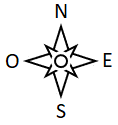 